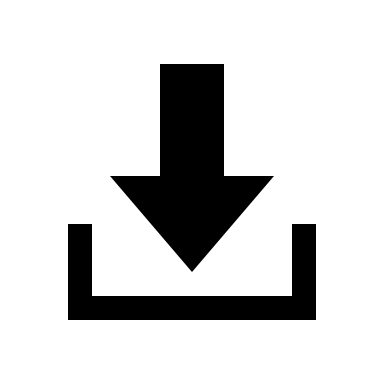 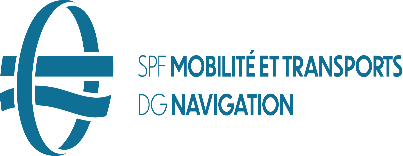 PARTIE I : il y a lieu d’établir un rapport de mer pour chacune des irrégularités suivantes (cochez les mentions applicables – plusieurs cases peuvent être cochées) : Pour tous les incidents numérotés 1 à 11, il y a lieu de contacter immédiatement la permanence du service État du pavillon au numéro 0473/700.353.Ensuite, il y a lieu d’envoyer un rapport de mer, accompagné d’un extrait du journal de bord portant la date de l’incident, dans les plus brefs délais à l’adresse e-mail Logboek.Visserij@mobilit.fgov.be (au plus tard dans les 3 jours ouvrables suivant l’arrivée dans le port).PARTIE II : rapport (description de l’incident)Le rapport mentionnera impérativement :les conditions atmosphériques,le lieu et la cause de l’incident etsi, après l’incident, le navire a fait route vers un port donné.En cas de remorquage, il y a lieu de mentionner le matériel de remorquage utilisé.Pour les accidents du travail, il convient également de mentionner  les éléments suivants :Description de l’incident :A compléter ci-dessous :Si le texte n’est pas rempli de manière électronique, complétez le manuellement ci-dessous :Le (date)                                                          à (heure)                        le navire a fait route vers (nom du port)           Le retour s’est déroulé sans   / avec  problèmes et le (date)                     à (heure)       le navire est entré dans le port de                                                                et y a été amarré en toute sécurité.Je me réserve le droit de compléter et/ou modifier la présente déclaration ultérieurement et en un autre lieu si cela s’avère nécessaire.Le patron,À remplir par le Service Gestion des navires :Date du rapport entrant :      Numéro :      1.Dommages matériels2.Accidents graves du travail (si une personne doit être évacuée à la suite d’un accident (en hélicoptère ou non ou par le navire même)) résultant d’opérations sur le navire/d’une chute par-dessus bord3.Pour d’autres cas médicaux si l’équipage minimum n’est plus atteint4.Mise à la chaîne/Détention5.Fuite d’huile/Pollution6.Abordage ou échouement7.Incendie/Explosion8.Dommages de structure entraînant l’innavigabilité du navire9.Panne suite à laquelle le navire a besoin d’assistance10.Éléments liés à la sûreté tels que piraterie, vol, alerte à la bombe, colis suspect, passagers clandestins, ...11.Autres ...Port (lors de l’établissement du rapport) : Port (lors de l’établissement du rapport) : Port (lors de l’établissement du rapport) : Port (lors de l’établissement du rapport) : Port (lors de l’établissement du rapport) : date :     date :     Le (la) soussigné(e), (nom et prénom) :Le (la) soussigné(e), (nom et prénom) :Le (la) soussigné(e), (nom et prénom) :Le (la) soussigné(e), (nom et prénom) :Numéro du navire :Numéro du navire ::      :      nom du navire :nom du navire :nom du navire :nom du navire :Déclare que le (date)Déclare que le (date)Déclare que le (date)à (heure)       à (heure)       à (heure)       il (elle) a quittéil (elle) a quittéil (elle) a quittédu (port)1.Nom :      Nom :      Prénom :Date de naissance :      Lieu de naissance : Lieu de naissance : 2.Témoins :Témoins :Nom :      Nom :      Prénom :Nom :      Nom :      Prénom :Nom :      Nom :      Prénom : ---Nom :Téléphone /GSM :Adresse e-mail : Assurance :     Assurance :     Assurance :     Date : Nom : Signature :